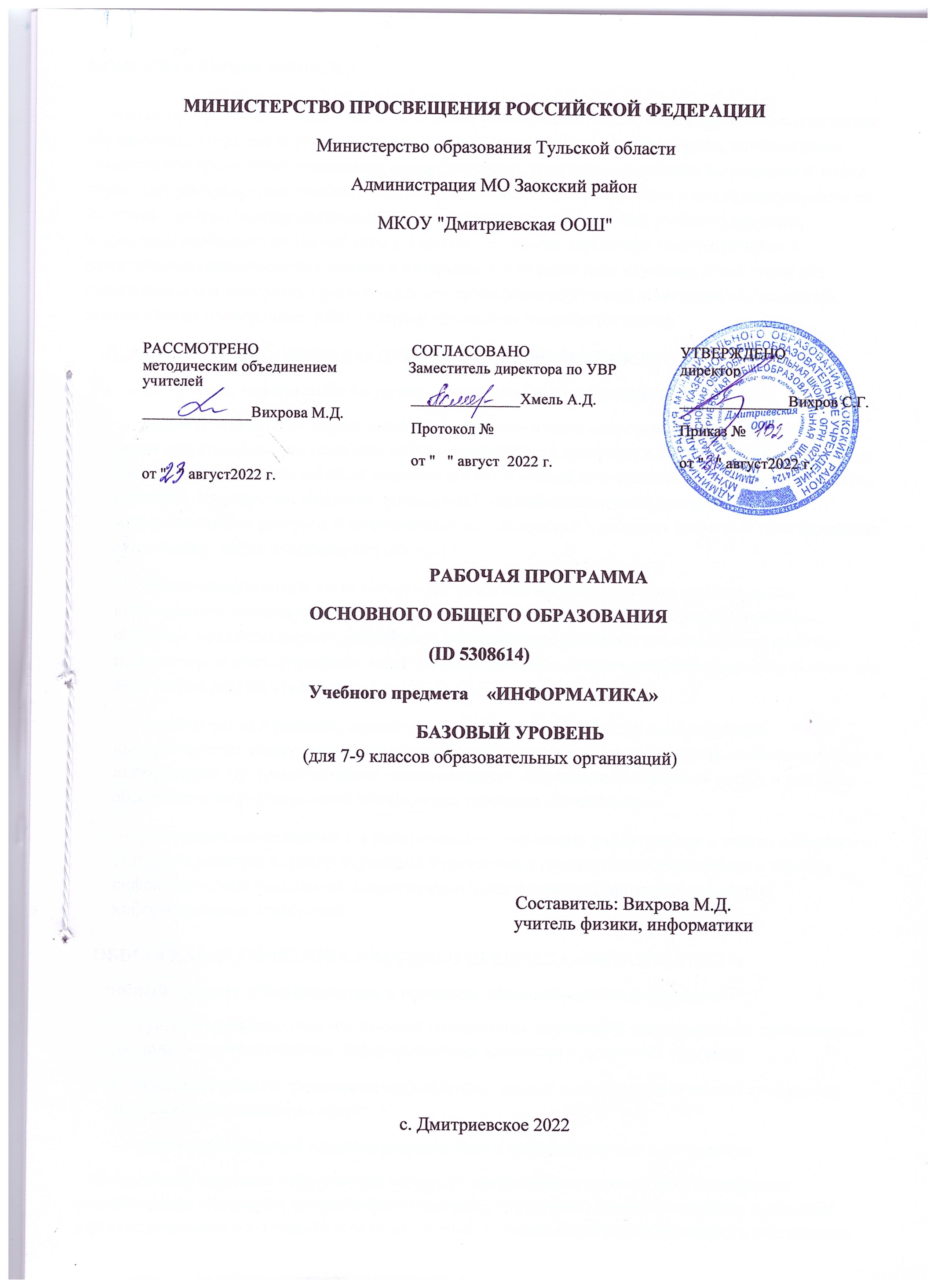 ПОЯСНИТЕЛЬНАЯ ЗАПИСКАРабочая программа даёт представление о целях, общей стратегии обучения, воспитания и развития обучающихся средствами учебного предмета «Информатика» на базовом уровне; устанавливает обязательное предметное содержание, предусматривает его структурирование по разделам и темам курса; даёт распределение учебных часов по тематическим разделам курса и последовательность их изучения с учётом межпредметных и внутрипредметных связей, логики учебного процесса, возрастных особенностей обучающихся. Рабочая программа определяет количественные и качественные характеристики учебного материала для первого года изучения, в том числе для содержательного наполнения разного вида контроля (промежуточной аттестации обучающихся, всероссийских проверочных работ, государственной итоговой аттестации).ЦЕЛИ ИЗУЧЕНИЯ УЧЕБНОГО ПРЕДМЕТА «ИНФОРМАТИКА»Целями изучения информатики на уровне основного общего образования являются:—  формирование основ мировоззрения, соответствующего современному уровню развития науки информатики, достижениям научно-технического прогресса и общественной практики, за счёт развития представлений об информации как о важнейшем стратегическом ресурсе развития личности, государства, общества; понимания роли информационных процессов, 
информационных ресурсов и информационных технологий в условиях цифровой трансформации многих сфер жизни современного общества;—  обеспечение условий, способствующих развитию алгоритмического мышления как 
необходимого условия профессио​нальной деятельности в современном информационном обществе, предполагающего способность обучающегося разбивать сложные задачи на более простые подзадачи; сравнивать новые задачи с задачами, решёнными ранее; определять шаги для достижения результата и т. д.; —  формирование и развитие компетенций обучающихся в области использования 
информационно-коммуникационных технологий, в том числе знаний, умений и навыков работы с информацией, программирования, коммуникации в современных цифровых средах в условиях обеспечения информационной безопасности личности обучающегося; —  воспитание ответственного и избирательного отношения к информации с учётом правовых и этических аспектов её распространения, стремления к продолжению образования в области информационных технологий и созидательной деятельности с применением средств 
информационных технологий.ОБЩАЯ ХАРАКТЕРИСТИКА УЧЕБНОГО ПРЕДМЕТА «ИНФОРМАТИКА»Учебный предмет «Информатика» в основном общем образовании отражает:—  сущность информатики как научной дисциплины, изучающей закономерности протекания и возможности автоматизации информационных процессов в различных системах;—  основные области применения информатики, прежде всего информационные технологии, управление и социальную сферу; —  междисциплинарный характер информатики и информационной деятельности.Современная школьная информатика оказывает существенное влияние на формирование мировоззрения школьника, его жизненную позицию, закладывает основы понимания принципов функционирования и использования информационных технологий как необходимого инструментапрактически любой деятельности и одного из наиболее значимых технологических достижений современной цивилизации. Многие предметные знания и способы деятельности, освоенные обучающимися при изучении информатики, находят применение как в рамках образовательного процесса при изучении других предметных областей, так и в иных жизненных ситуациях, становятся значимыми для формирования качеств личности, т. е. ориентированы на формирование 
метапредметных и личностных результатов обучения.Основные задачи учебного предмета «Информатика» — сформировать у обучающихся:—  понимание принципов устройства и функционирования объектов цифрового окружения, представления об истории и тенденциях развития информатики периода цифровой 
трансформации современного общества;—  знания, умения и навыки грамотной постановки задач, возникающих в практической деятельности, для их решения с помощью информационных технологий; умения и навыки формализованного описания поставленных задач;—  базовые знания об информационном моделировании, в том числе о математическом моделировании;—  знание основных алгоритмических структур и умение применять эти знания для построения алгоритмов решения задач по их математическим моделям;—  умения и навыки составления простых программ по построенному алгоритму на одном из языков программирования высокого уровня;—  умения и навыки эффективного использования основных типов прикладных программ (приложений) общего назначения и информационных систем для решения с их помощью практических задач; владение базовыми нормами информационной этики и права, основами информационной безопасности;—  умение грамотно интерпретировать результаты решения практических задач с помощью информационных технологий, применять полученные результаты в практической деятельности.Цели и задачи изучения информатики на уровне основного общего образования определяют структуру основного содержания учебного предмета в виде следующих четырёх тематических разделов:—  цифровая грамотность;—  теоретические основы информатики;—  алгоритмы и программирование;—  информационные технологии.МЕСТО УЧЕБНОГО ПРЕДМЕТА «ИНФОРМАТИКА» В УЧЕБНОМ ПЛАНЕ	В системе общего образования «Информатика» признана обязательным учебным предметом, входящим в состав предметной области «Математика и информатика». 	Учебным планом на изучение информатики на базовом уровне отведено 102 учебных часа — по 1 часу в неделю в 7, 8 и 9 классах соответственно.СОДЕРЖАНИЕ УЧЕБНОГО ПРЕДМЕТА 7 КЛАССЦИФРОВАЯ ГРАМОТНОСТЬ	Компьютер — универсальное устройство обработки данных 
	Компьютер — универсальное вычислительное устройство, работающее по программе. Типы компьютеров: персональные компьютеры, встроенные компьютеры, суперкомпьютеры. Мобильные устройства.Основные компоненты компьютера и их назначение. Процессор. Оперативная и долговременная память. Устройства ввода и вывода. Сенсорный ввод, датчики мобильных устройств, средства биометрической аутентификации.История развития компьютеров и программного обеспечения. Поколения компьютеров.Современные тенденции развития компьютеров. Суперкомпьютеры.Параллельные вычисления.Персональный компьютер. Процессор и его характеристики (тактовая частота, разрядность). Оперативная память. Долговременная память. Устройства ввода и вывода. Объём хранимых данных (оперативная память компьютера, жёсткий и твердотельный диск, постоянная память смартфона) и скорость доступа для различных видов носителей.Техника безопасности и правила работы на компьютере.	Программы и данные 
	Программное обеспечение компьютера. Прикладное программное обеспечение. Системное программное обеспечение. Системы программирования. Правовая охрана программ и данных. Бесплатные и условно-бесплатные программы. Свободное программное обеспечение.Файлы и папки (каталоги). Принципы построения файловых систем. Полное имя файла (папки).Путь к файлу (папке). Работа с файлами и каталогами средствами операционной системы: создание, копирование, перемещение, переименование и удаление файлов и папок (каталогов). Типы файлов.Свойства файлов. Характерные размеры файлов различных типов (страница текста, электронная книга, фотография, запись песни, видеоклип, полнометражный фильм). Архивация данных.Использование программ-архиваторов. Файловый менеджер. Поиск файлов средствами операционной системы.Компьютерные вирусы и другие вредоносные программы. Программы для защиты от вирусов.	Компьютерные сети 
	Объединение компьютеров в сеть. Сеть Интернет. Веб-страница, веб-сайт. Структура адресов веб-ресурсов. Браузер. Поисковые системы. Поиск информации по ключевым словам и по изображению. Достоверность информации, полученной из Интернета.Современные сервисы интернет-коммуникаций.	Сетевой этикет, базовые нормы информационной этики и права при работе в сети Интернет. Стратегии безопасного поведения в Интернете.ТЕОРЕТИЧЕСКИЕ ОСНОВЫ ИНФОРМАТИКИИнформация и информационные процессы 
Информация — одно из основных понятий современной науки.	Информация как сведения, предназначенные для восприятия человеком, и информация как данные, которые могут быть обработаны автоматизированной системой.Дискретность данных. Возможность описания непрерывных объектов и процессов с помощьюдискретных данных.	Информационные процессы — процессы, связанные с хранением, преобразованием и передачей данных.	Представление информации 
	Символ. Алфавит. Мощность алфавита. Разнообразие языков и алфавитов. Естественные и формальные языки. Алфавит текстов на русском языке. Двоичный алфавит. Количество всевозможных слов (кодовых комбинаций) фиксированной длины в двоичном алфавите.Преобразование любого алфавита к двоичному. Количество различных слов фиксированной длины в алфавите определённой мощности.	Кодирование символов одного алфавита с помощью кодовых слов в другом алфавите; кодовая таблица, декодирование.Двоичный код. Представление данных в компьютере как текстов в двоичном алфавите.Информационный объём данных. Бит — минимальная единица количества информации —двоичный разряд. Единицы измерения информационного объёма данных. Бит, байт, килобайт, мегабайт, гигабайт.Скорость передачи данных. Единицы скорости передачи данных.Кодирование текстов. Равномерный код. Неравномерный код. Кодировка ASCII. Восьмибитные кодировки. Понятие о кодировках UNICODE. Декодирование сообщений с использованием равномерного и неравномерного кода. Информационный объём текста.Искажение информации при передаче.Общее представление о цифровом представлении аудиовизуальных и других непрерывных данных. Кодирование цвета. Цветовые модели. Модель RGB. Глубина кодирования. Палитра.	Растровое и векторное представление изображений. Пиксель. Оценка информационного объёма графических данных для растрового изображения.Кодирование звука. Разрядность и частота записи. Количество каналов записи.Оценка количественных параметров, связанных с представлением и хранением звуковых файлов.ИНОФОРМАЦИОННЫЕ ТЕХНОЛОГИИ	Текстовые документы 
	Текстовые документы и их структурные элементы (страница, абзац, строка, слово, символ). 	Текстовый процессор — инструмент создания, редактирования и форматирования текстов. Правила набора текста. Редактирование текста. Свойства символов. Шрифт. Типы шрифтов (рубленые, с засечками, моноширинные). Полужирное и курсивное начертание. Свойства абзацев: границы, абзацный отступ, интервал, выравнивание. Параметры страницы. Стилевое форматирование. 	Структурирование информации с помощью списков и таб​лиц. Многоуровневые списки. Добавление таблиц в текстовые документы.	Вставка изображений в текстовые документы. Обтекание изображений текстом. Включение в текстовый документ диа​грамм, формул, нумерации страниц, колонтитулов, ссылок и др.	Проверка правописания. Расстановка переносов. Голосовой ввод текста. Оптическое распознавание текста. Компьютерный перевод. Использование сервисов сети Интернет для обработки текста.	Компьютерная графика 
	Знакомство с графическими редакторами. Растровые рисунки. Использование графических примитивов.Операции редактирования графических объектов, в том числе цифровых фотографий: изменение размера, обрезка, поворот, отражение, работа с областями (выделение, копирование, заливка цветом), коррекция цвета, яркости и контрастности.	Векторная графика. Создание векторных рисунков встроенными средствами текстового процессора или других программ (приложений). Добавление векторных рисунков в документы.	Мультимедийные презентации 
	Подготовка мультимедийных презентаций. Слайд. Добавление на слайд текста и изображений. Работа с несколькими слайдами.Добавление на слайд аудиовизуальных данных. Анимация. Гиперссылки.8 КЛАССТЕОРЕТИЧЕСКИЕ ОСНОВЫ ИНФОРМАТИКИ	Системы счисления 
	Непозиционные и позиционные системы счисления. Алфавит. Основание. Развёрнутая форма записи числа. Перевод в десятичную систему чисел, записанных в других системах счисления. 	Римская система счисления.	Двоичная система счисления. Перевод целых чисел в пределах от 0 до 1024 в двоичную систему счисления. Восьмеричная система счисления. Перевод чисел из восьмеричной системы в двоичную и десятичную системы и обратно. Шестнадцатеричная система счисления. Перевод чисел из 
шестнадцатеричной системы в двоичную, восьмеричную и десятичную системы и обратно. 	Арифметические операции в двоичной системе счисления.	Элементы математической логики 
	Логические высказывания. Логические значения высказываний. Элементарные и составные высказывания. Логические операции: «и» (конъюнкция, логическое умножение), «или» (дизъюнкция, логическое сложение), «не» (логическое отрицание). Приоритет логических операций. Определение истинности составного высказывания, если известны значения истинности входящих в него элементарных высказываний. Логические выражения. Правила записи логических выражений. Построение таблиц истинности логических выражений.Логические элементы. Знакомство с логическими основами компьютера.АЛГОРИТМЫ И ПРОГРАМИРОВАНИЕИсполнители и алгоритмы. Алгоритмические конструкции 
Понятие алгоритма. Исполнители алгоритмов. Алгоритм как план управления исполнителем.Свойства алгоритма. Способы записи алгоритма (словесный, в виде блок-схемы, программа).Алгоритмические конструкции. Конструкция «следование». Линейный алгоритм. Ограниченность линейных алгоритмов: невозможность предусмотреть зависимость последовательности выполняемых действий от исходных данных.	Конструкция «ветвление»: полная и неполная формы. Выполнение и невыполнение условия (истинность и ложность высказывания). Простые и составные условия.	Конструкция «повторения»: циклы с заданным числом повторений, с условием выполнения, с переменной цикла.Разработка для формального исполнителя алгоритма, приводящего к требуемому результату при конкретных исходных данных. Разработка несложных алгоритмов с использованием циклов и ветвлений для управления формальными исполнителями, такими как Робот, Черепашка, Чертёжник. Выполнение алгоритмов вручную и на компьютере. Синтаксические и логические ошибки. Отказы.Язык программирования 
Язык программирования (Python, C++, Паскаль, Java, C#, Школьный Алгоритмический Язык). Система программирования: редактор текста программ, транслятор, отладчик.Переменная: тип, имя, значение. Целые, вещественные и символьные переменные.	Оператор присваивания. Арифметические выражения и порядок их вычисления. Операции с целыми числами: целочисленное деление, остаток от деления.Ветвления. Составные условия (запись логических выражений на изучаемом языке 
программирования). Нахождение минимума и максимума из двух, трёх и четырёх чисел. Решение квадратного уравнения, имеющего вещественные корни.	Диалоговая отладка программ: пошаговое выполнение, просмотр значений величин, отладочный вывод, выбор точки останова.Цикл с условием. Алгоритм Евклида для нахождения наибольшего общего делителя двух натуральных чисел. Разбиение записи натурального числа в позиционной системе с основанием, меньшим или равным 10, на отдельные цифры.	Цикл с переменной. Алгоритмы проверки делимости одного целого числа на другое, проверки натурального числа на простоту.	Обработка символьных данных. Символьные (строковые) переменные. Посимвольная обработка строк. Подсчёт частоты появления символа в строке. Встроенные функции для обработки строк.	Анализ алгоритмов 
	Определение возможных результатов работы алгоритма при данном множестве входных данных; определение возможных входных данных, приводящих к данному результату.9 КЛАССЦИФРОВАЯ ГРАМОТНОСТЬ	Глобальная сеть Интернет и стратегии безопасного поведения в ней 
	Глобальная сеть Интернет. IP-адреса узлов. Сетевое хранение данных. Методы индивидуального и коллективного размещения новой информации в сети Интернет. Большие данные (интернет-данные, в частности, данные социальных сетей).Понятие об информационной безопасности. Угрозы информационной безопасности при работе в глобальной сети и методы противодействия им. Правила безопасной аутентификации. Защита личной информации в сети Интернет. Безопасные стратегии поведения в сети Интернет. Предупреждение вовлечения в деструктивные и криминальные формы сетевой активности (кибербуллинг, фишинг и др.).	Работа в информационном пространстве 
	Виды деятельности в сети Интернет. Интернет-сервисы: коммуникационные сервисы (почтовая служба, видео-конференц-связь и т. п.); справочные службы (карты, расписания и т. п.), поисковые службы, службы обновления программного обеспечения и др. Сервисы государственных услуг.Облачные хранилища данных. Средства совместной разработки документов (онлайн-офисы). Программное обеспечение как веб-сервис: онлайновые текстовые и графические редакторы, среды разработки программ.ТЕОРЕТИЧЕСКИЕ ОСНОВЫ ИНФОРМАТИКИ	Моделирование как метод познания 
	Модель. Задачи, решаемые с помощью моделирования. Классификации моделей. Материальные (натурные) и информационные модели. Непрерывные и дискретные модели. Имитационные модели.Игровые модели. Оценка адекватности модели моделируемому объекту и целям моделирования. 	Табличные модели. Таблица как представление отношения.Базы данных. Отбор в таблице строк, удовлетворяющих заданному условию.Граф. Вершина, ребро, путь. Ориентированные и неориентированные графы. Длина (вес) ребра.Весовая матрица графа. Длина пути между вершинами графа. Поиск оптимального пути в графе. Начальная вершина (источник) и конечная вершина (сток) в ориентированном графе. Вычисление количества путей в направленном ациклическом графе.	Дерево. Корень, вершина (узел), лист, ребро (дуга) дерева. Высота дерева. Поддерево. Примеры использования деревьев. Перебор вариантов с помощью дерева.Понятие математической модели. Задачи, решаемые с помощью математического (компьютерного) моделирования. Отличие математической модели от натурной модели и от словесного 
(литературного) описания объекта.Этапы компьютерного моделирования: постановка задачи, построение математической модели, программная реализация, тестирование, проведение компьютерного эксперимента, анализ его результатов, уточнение модели.АЛГОРИТМЫ И ПРОГРАМИРОВАНИЕ	Разработка алгоритмов и программ 
	Разбиение задачи на подзадачи. Составление алгоритмов и программ с использованием ветвлений, циклов и вспомогательных алгоритмов для управления исполнителем Робот или другими 
исполнителями, такими как Черепашка, Чертёжник и др.Табличные величины (массивы). Одномерные массивы. Составление и отладка программ, реализующих типовые алгоритмы обработки одномерных числовых массивов, на одном из языков программирования (Python, C++, Паскаль, Java, C#, Школьный Алгоритмический Язык): заполнение числового массива случайными числами, в соответствии с формулой или путём ввода чисел; нахождение суммы элементов массива; линейный поиск заданного значения в массиве; подсчёт элементов массива, удовлетворяющих заданному условию; нахождение минимального 
(максимального) элемента массива. Сортировка массива.Обработка потока данных: вычисление количества, суммы, среднего арифметического, минимального и максимального значения элементов последовательности, удовлетворяющих заданному условию.	Управление 
	Управление. Сигнал. Обратная связь. Получение сигналов от цифровых датчиков (касания, расстояния, света, звука и др.). Примеры использования принципа обратной связи в системах управления техническими устройствами с помощью датчиков, в том числе в робототехнике.Примеры роботизированных систем (система управления движением в транспортной системе, сварочная линия автозавода, автоматизированное управление отопления дома, автономная система управления транспортным средством и т. п.).ИНФОРМАЦИОННЫЕ ТЕХНОЛОГИИ	Электронные таблицы 
	Понятие об электронных таблицах. Типы данных в ячейках электронной таблицы. Редактирование и форматирование таблиц. Встроенные функции для поиска максимума, минимума, суммы и среднего арифметического. Сортировка данных в выделенном диапазоне. Построение диаграмм (гистограмма, круговая диаграмма, точечная диаграмма). Выбор типа диаграммы.Преобразование формул при копировании. Относительная, абсолютная и смешанная адресация.Условные вычисления в электронных таблицах. Суммирование и подсчёт значений, отвечающих заданному условию. Обработка больших наборов данных. Численное моделирование в электронных таблицах.Информационные технологии в современном обществе	Роль информационных технологий в развитии экономики мира, страны, региона. Открытые образовательные ресурсы.Профессии, связанные с информатикой и информационными технологиями: веб-дизайнер, программист, разработчик мобильных приложений, тестировщик, архитектор программного обеспечения, специалист по анализу данных, системный администратор. ПЛАНИРУЕМЫЕ ОБРАЗОВАТЕЛЬНЫЕ РЕЗУЛЬТАТЫ	Изучение информатики в основной школе направлено на достижение обучающимися личностных, метапредметных и предметных результатов освоения учебного предмета.ЛИЧНОСТНЫЕ РЕЗУЛЬТАТЫ	Личностные результаты имеют направленность на решение задач воспитания, развития и социализации обучающихся средствами предмета.	Патриотическое воспитание: 
	ценностное отношение к отечественному культурному, историческому и научному наследию; понимание значения информатики как науки в жизни современного общества; владение достоверной информацией о передовых мировых и отечественных достижениях в области информатики и информационных технологий; заинтересованность в научных знаниях о цифровой трансформации современного общества.	Духовно-нравственное воспитание: 
	ориентация на моральные ценности и нормы в ситуациях нравственного выбора; готовность оценивать своё поведение и поступки, а также поведение и поступки других людей с позиции нравственных и правовых норм с учётом осознания последствий поступков; активное неприятие асоциальных поступков, в том числе в сети Интернет.	Гражданское воспитание: 
	представление о социальных нормах и правилах межличностных отношений в коллективе, в том числе в социальных сообществах; соблюдение правил безопасности, в том числе навыков безопасного поведения в интернет-среде; готовность к разно​образной совместной деятельности при выполнении учебных, познавательных задач, создании учебных проектов; стремление к взаимопониманию и взаимопомощи в процессе этой учебной деятельности; готовность оценивать своё поведение и поступки своих товарищей с позиции нравственных и правовых норм с учётом осознания последствий поступков.	Ценности научного познания: 
	сформированность мировоззренческих представлений об информации, информационных процессах и информационных технологиях, соответствующих современному уровню развития науки и общественной практики и составляющих базовую основу для понимания сущности научной картины мира; 
	интерес к обучению и познанию; любознательность; готовность и способность к самообразованию, осознанному выбору направленности и уровня обучения в дальнейшем; 
	овладение основными навыками исследовательской деятельности, установка на осмысление опыта, наблюдений, поступков и стремление совершенствовать пути достижения индивидуального и коллективного благополучия; 
	сформированность информационной культуры, в том числе навыков самостоятельной работы с учебными текстами, справочной литературой, разнообразными средствами информационных технологий, а также умения самостоятельно определять цели своего обучения, ставить и 
формулировать для себя новые задачи в учёбе и познавательной деятельности, развивать мотивы и интересы своей познавательной деятельности; 
	Формирование культуры здоровья: 
	осознание ценности жизни; ответственное отношение к своему здоровью; установка на здоровый образ жизни, в том числе и за счёт освоения и соблюдения требований безопасной эксплуатации средств информационных и коммуникационных технологий (ИКТ).Трудовое воспитание:	интерес к практическому изучению профессий и труда в сферах профессиональной деятельности, связанных с информатикой, программированием и информационными технологиями, основанными на достижениях науки информатики и научно-технического прогресса; 
	осознанный выбор и построение индивидуальной траектории образования и жизненных планов с учётом личных и общественных интересов и потребностей.	Экологическое воспитание: 
	осознание глобального характера экологических проблем и путей их решения, в том числе с учётом возможностей ИКТ.	Адаптация обучающегося к изменяющимся условиям социальной среды: 
	освоение обучающимися социального опыта, основных социальных ролей, соответствующих ведущей деятельности возраста, норм и правил общественного поведения, форм социальной жизни в группах и сообществах, в том числе существующих в виртуальном пространстве.МЕТАПРЕДМЕТНЫЕ РЕЗУЛЬТАТЫМетапредметные результаты освоения образовательной программы по информатике отражают овладение универсальными учебными действиями — познавательными, коммуникативными, регулятивными.	Универсальные познавательные действия 
	Базовые логические действия: 
	умение определять понятия, создавать обобщения, устанавливать аналогии, классифицировать, самостоятельно выбирать основания и критерии для классификации, устанавливать причинно-следственные связи, строить логические рассуждения, делать умозаключения (индуктивные, дедуктивные и по аналогии) и выводы; 
	умение создавать, применять и преобразовывать знаки и символы, модели и схемы для решения учебных и познавательных задач; 
	самостоятельно выбирать способ решения учебной задачи (сравнивать несколько вариантов решения, выбирать наиболее подходящий с учётом самостоятельно выделенных критериев).	Базовые исследовательские действия: 
	формулировать вопросы, фиксирующие разрыв между реальным и желательным состоянием ситуации, объекта, и самостоятельно устанавливать искомое и данное; 
	оценивать на применимость и достоверность информацию, полученную в ходе исследования; 	прогнозировать возможное дальнейшее развитие процессов, событий и их последствия в аналогичных или сходных ситуациях, а также выдвигать предположения об их развитии в новых условиях и контекстах.	Работа с информацией: 
	выявлять дефицит информации, данных, необходимых для решения поставленной задачи; 
	применять различные методы, инструменты и запросы при поиске и отборе информации или данных из источников с учётом предложенной учебной задачи и заданных критериев; 
	выбирать, анализировать, систематизировать и интерпретировать информацию различных видов и форм представления; 
	самостоятельно выбирать оптимальную форму представления информации и иллюстрировать решаемые задачи несложными схемами, диаграммами, иной графикой и их комбинациями; 
	оценивать надёжность информации по критериям, предложенным учителем или сформулированным самостоятельно; 
	эффективно запоминать и систематизировать информацию.Универсальные коммуникативные действия	Общение: 
	сопоставлять свои суждения с суждениями других участников диалога, обнаруживать различие и сходство позиций; 
	публично представлять результаты выполненного опыта (эксперимента, исследования, проекта); 	самостоятельно выбирать формат выступления с учётом задач презентации и особенностей аудитории и в соответствии с ним составлять устные и письменные тексты с использованием иллюстративных материалов.	Совместная деятельность (сотрудничество): 
	понимать и использовать преимущества командной и индивидуальной работы при решении конкретной проблемы, в том числе при создании информационного продукта; 
	принимать цель совместной информационной деятельности по сбору, обработке, передаче, формализации информации; коллективно строить действия по её достижению: распределять роли, договариваться, обсуждать процесс и результат совместной работы; 
	выполнять свою часть работы с информацией или информационным продуктом, достигая 
качественного результата по своему направлению и координируя свои действия с другими членами команды; 
	оценивать качество своего вклада в общий информационный продукт по критериям, самостоятельно сформулированным участниками взаимодействия; 
	сравнивать результаты с исходной задачей и вклад каждого члена команды в достижение 
результатов, разделять сферу ответственности и проявлять готовность к предоставлению отчёта перед группой.	Универсальные регулятивные действия 
	Самоорганизация: 
	выявлять в жизненных и учебных ситуациях проблемы, требующие решения; 
	ориентироваться в различных подходах к принятию решений (индивидуальное принятие решений, принятие решений в группе); 
	самостоятельно составлять алгоритм решения задачи (или его часть), выбирать способ решения учебной задачи с учётом имеющихся ресурсов и собственных возможностей, аргументировать предлагаемые варианты решений; 
	составлять план действий (план реализации намеченного алгоритма решения), корректировать предложенный алгоритм с учётом получения новых знаний об изучаемом объекте; 
	делать выбор в условиях противоречивой информации и брать ответственность за решение.	Самоконтроль (рефлексия): 
	владеть способами самоконтроля, самомотивации и рефлексии; 
	давать адекватную оценку ситуации и предлагать план её изменения; 
	учитывать контекст и предвидеть трудности, которые могут возникнуть при решении учебной задачи, адаптировать решение к меняющимся обстоятельствам; 
	объяснять причины достижения (недостижения) результатов информационной деятельности, давать оценку приобретённому опыту, уметь находить позитивное в произошедшей ситуации; 
	вносить коррективы в деятельность на основе новых обстоятельств, изменившихся ситуаций, установленных ошибок, возникших трудностей; 
	оценивать соответствие результата цели и условиям.Эмоциональный интеллект: 
ставить себя на место другого человека, понимать мотивы и намерения другого.Принятие себя и других: 
осознавать невозможность контролировать всё вокруг даже в условиях открытого доступа к любымобъёмам информации.ПРЕДМЕТНЫЕ РЕЗУЛЬТАТЫ7 КЛАСС	Предметные результаты освоения обязательного предметного содержания, установленного данной примерной рабочей программой, отражают сформированность у обучающихся умений:—  пояснять на примерах смысл понятий «информация», «информационный процесс», «обработка информации», «хранение информации», «передача информации»;—  кодировать и декодировать сообщения по заданным правилам, демонстрировать понимание основных принципов кодирования информации различной природы (текстовой, графической, аудио);сравнивать длины сообщений, записанных в различных алфавитах, оперировать единицами измерения информационного объёма и скорости передачи данных;—  оценивать и сравнивать размеры текстовых, графических, звуковых файлов и видеофайлов;—  приводить примеры современных устройств хранения и передачи информации, сравнивать их количественные характеристики;—  выделять основные этапы в истории и понимать тенденции развития компьютеров и программного обеспечения;—  получать и использовать информацию о характеристиках персонального компьютера и его основных элементах (процессор, оперативная память, долговременная память, уст​рой​ства ввода-вывода);соотносить характеристики компьютера с задачами, решаемыми с его помощью;—  ориентироваться в иерархической структуре файловой системы (записывать полное имя файла (каталога), путь к файлу (каталогу) по имеющемуся описанию файловой структуры некоторого информационного носителя);работать с файловой системой персонального компьютера с использованием графического интерфейса, а именно: создавать, копировать, перемещать, переименовывать, удалять и архивировать файлы и каталоги; использовать антивирусную программу;—  представлять результаты своей деятельности в виде структурированных иллюстрированных документов, мультимедийных презентаций;—  искать информацию в сети Интернет (в том числе по ключевым словам, по изображению), критически относиться к найденной информации, осознавая опасность для личности и общества распространения вредоносной информации, в том числе экстремистского и террористического характера;—  понимать структуру адресов веб-ресурсов;—  использовать современные сервисы интернет-коммуникаций;—  соблюдать требования безопасной эксплуатации технических средств ИКТ; соблюдать сетевой этикет, базовые нормы информационной этики и права при работе с приложениями на любых устройствах и в сети Интернет, выбирать безопасные стратегии поведения в сети;—  иметь представление о влиянии использования средств ИКТ на здоровье пользователя и уметь применять методы профилактики.8 КЛАСС	Предметные результаты освоения обязательного предметного содержания, установленного данной примерной рабочей программой, отражают сформированность у обучающихся умений:—  пояснять на примерах различия между позиционными и непозиционными системами счисления;—  записывать и сравнивать целые числа от 0 до 1024 в различных позиционных системах счисления (с основаниями 2, 8, 16); выполнять арифметические операции над ними;—  раскрывать смысл понятий «высказывание», «логическая операция», «логическое выражение»;—  записывать логические выражения с использованием дизъюнкции, конъюнкции и отрицания, определять истинность логических выражений, если известны значения истинности входящих в него переменных, строить таблицы истинности для логических выражений;—  раскрывать смысл понятий «исполнитель», «алгоритм», «программа», понимая разницу между употреблением этих терминов в обыденной речи и в информатике;—  описывать алгоритм решения задачи различными способами, в том числе в виде блок-схемы;—  составлять, выполнять вручную и на компьютере несложные алгоритмы с использованием ветвлений и циклов для управления исполнителями, такими как Робот, Черепашка, Чертёжник;—  использовать константы и переменные различных типов (числовых, логических, символьных), а также содержащие их выражения; использовать оператор присваивания;—  использовать при разработке программ логические значения, операции и выражения с ними;—  анализировать предложенные алгоритмы, в том числе определять, какие результаты возможны при заданном множестве исходных значений;—  создавать и отлаживать программы на одном из языков программирования (Python, C++, Паскаль, Java, C#, Школьный Алгоритмический Язык), реализующие несложные алгоритмы обработки числовых данных с использованием циклов и ветвлений, в том числе реализующие проверку делимости одного целого числа на другое, проверку натурального числа на простоту, выделения цифр из натурального числа.9 КЛАСС	Предметные результаты освоения обязательного предметного содержания, установленного данной примерной рабочей программой, отражают сформированность у обучающихся умений:—  разбивать задачи на подзадачи; составлять, выполнять вручную и на компьютере несложные алгоритмы с использованием ветвлений, циклов и вспомогательных алгоритмов для управления исполнителями, такими как Робот, Черепашка, Чертёжник;—  составлять и отлаживать программы, реализующие типовые алгоритмы обработки числовых последовательностей или одномерных числовых массивов (поиск максимумов, минимумов, суммы или количества элементов с заданными свойствами) на одном из языков 
программирования (Python, C++, Паскаль, Java, C#, Школьный Алгоритмический 
Язык);раскрывать смысл понятий «модель», «моделирование», определять виды моделей; оценивать адекватность модели моделируемому объекту и целям моделирования;—  использовать графы и деревья для моделирования систем сетевой и иерархической структуры; находить кратчайший путь в графе;—  выбирать способ представления данных в соответствии с поставленной задачей (таблицы, схемы, графики, диаграммы) с использованием соответствующих программных средств обработки данных;—  использовать электронные таблицы для обработки, анализа и визуализации числовых данных, в том числе с выделением диапазона таблицы и упорядочиванием (сортировкой) его элементов;—  создавать и применять в электронных таблицах формулы для расчётов с использованием встроенных арифметических функций (суммирование и подсчёт значений, отвечающих заданному условию, среднее арифметическое, поиск максимального и минимального значения), абсолютной, относительной, смешанной адресации;—  использовать электронные таблицы для численного моделирования в простых задачах из разных предметных областей;—  использовать современные интернет-сервисы (в том числе коммуникационные сервисы, облачные хранилища данных, онлайн-программы (текстовые и графические редакторы, среды разработки)) в учебной и повседневной деятельности;—  приводить примеры использования геоинформационных сервисов, сервисов государственных услуг, образовательных сервисов сети Интернет в учебной и повседневной деятельности;—  использовать различные средства защиты от вредоносного программного обеспечения, защищать персональную информацию от несанкционированного доступа и его последствий (разглашения, подмены, утраты данных) с учётом основных технологических и социально-психологических аспектов использования сети Интернет (сетевая анонимность, цифровой след, аутентичность субъектов и ресурсов, опасность вредоносного кода);—  распознавать попытки и предупреждать вовлечение себя и окружающих в деструктивные и криминальные формы сетевой активности (в том числе кибербуллинг, фишинг).ТЕМАТИЧЕСКОЕ ПЛАНИРОВАНИЕ 
7 КЛАСС8 КЛАСС9 КЛАССПОУРОЧНОЕ ПЛАНИРОВАНИЕ 
7 КЛАСС8 КЛАСС9 КЛАССУЧЕБНО-МЕТОДИЧЕСКОЕ ОБЕСПЕЧЕНИЕ ОБРАЗОВАТЕЛЬНОГО ПРОЦЕССА ОБЯЗАТЕЛЬНЫЕ УЧЕБНЫЕ МАТЕРИАЛЫ ДЛЯ УЧЕНИКА7 КЛАССИнформатика, 7 класс /Босова Л.Л., Босова А.Ю., ООО «БИНОМ. Лаборатория знаний»; АО«Издательство Просвещение»; 
Информатика 7. Рабочая тетрадь в 2-х частях.; 
Л.Л. Босова; 
А.Ю. Босова; 
Введите свой вариант:8 КЛАССИнформатика, 8 класс /Босова Л.Л., Босова А.Ю., ООО «БИНОМ. Лаборатория знаний»; АО«Издательство Просвещение» ; 
Информатика 8. Рабочая тетрадь в 2-х частях.; 
Л.Л. Босова; 
А.Ю. Босова; 
Введите свой вариант:9 КЛАССИнформатика, 9 класс /Босова Л.Л., Босова А.Ю., ООО «БИНОМ. Лаборатория знаний»; АО«Издательство Просвещение» ; 
Информатика 9. Рабочая тетрадь в 2-х частях.; 
Л.Л. Босова; 
А.Ю. Босова; 
Введите свой вариант:МЕТОДИЧЕСКИЕ МАТЕРИАЛЫ ДЛЯ УЧИТЕЛЯ7 КЛАССИнформатика 7-9. Методическое пособие. Л.Л. Босова, А. Ю. Босова Информатика 7. Рабочая тетрадь в 2-х частях. Л.Л. Босова, А.Ю. Босова8 КЛАССИнформатика 7-9. Методическое пособие. Л.Л. Босова, А. Ю. Босова Информатика 8. Рабочая тетрадь в 2-х частях. Л.Л. Босова, А.Ю. Босова9 КЛАССИнформатика 7-9. Методическое пособие. Л.Л. Босова, А. Ю. Босова Информатика 9. Рабочая тетрадь в 2-х частях. Л.Л. Босова, А.Ю. БосоваЦИФРОВЫЕ ОБРАЗОВАТЕЛЬНЫЕ РЕСУРСЫ И РЕСУРСЫ СЕТИ ИНТЕРНЕТ7 КЛАССГосударственная образовательная платформа «Российская электронная школа»(https://resh.edu.ru/subject/19/8/)Сайт bosova.ru:8 КЛАССГосударственная образовательная платформа «Российская электронная школа»(https://resh.edu.ru/subject/19/8/)Сайт bosova.ru:9 КЛАССГосударственная образовательная платформа «Российская электронная школа»(https://resh.edu.ru/subject/19/8/)Сайт bosova.ru:МАТЕРИАЛЬНО-ТЕХНИЧЕСКОЕ ОБЕСПЕЧЕНИЕ ОБРАЗОВАТЕЛЬНОГО ПРОЦЕССА УЧЕБНОЕ ОБОРУДОВАНИЕ 
компьютеры, интерактивная доска, проектор 
ОБОРУДОВАНИЕ ДЛЯ ПРОВЕДЕНИЯ ПРАКТИЧЕСКИХ РАБОТ№
п/пНаименование разделов и тем программыКоличество часовКоличество часовКоличество часовЭлектронные (цифровые) образовательные ресурсы№
п/пНаименование разделов и тем программывсегоконтрольные работыпрактические работыЭлектронные (цифровые) образовательные ресурсыРаздел 1. Цифровая грамотностьРаздел 1. Цифровая грамотностьРаздел 1. Цифровая грамотностьРаздел 1. Цифровая грамотностьРаздел 1. Цифровая грамотностьРаздел 1. Цифровая грамотность1.1.Компьютер - универсальное устройство обработки данных201Государственная образовательная платформа «Российская электронная школа»(https://resh.edu.ru/subject/19/7/)Сайт bosova.ru: 
2.1. Основные компоненты компьютера и их функции 
2.2. Программное обеспечение компьютера1.2.Программы и данные404Государственная образовательная платформа «Российская электронная школа»(https://resh.edu.ru/subject/19/7/)Сайт bosova.ru: 
2.3. Файлы и каталоги 
2.4. Пользовательский интерфейс 
2.5. Компьютерные сети1.3.Компьютерные сети302Государственная образовательная плат- форма «Российская электронная школа»(https://resh.edu.ru/subject/19/7/)Сайт bosova.ru: 
2.2. Программное обеспечение компьютера 
2.6. Современные сервисы интернет- коммуникации и правила их использованияИтого по разделуИтого по разделу9Раздел 2. Теоретические основы информатикиРаздел 2. Теоретические основы информатикиРаздел 2. Теоретические основы информатикиРаздел 2. Теоретические основы информатикиРаздел 2. Теоретические основы информатикиРаздел 2. Теоретические основы информатики2.1.Информация и информационные процессы300Государственная образовательная платформа «Российская электронная школа»(https://resh.edu.ru/subject/19/7/Сайт bosova.ru: 
1.1. Информация и данные 
1.2. Информационные процессы2.2.Представление информации400Государственная образовательная плат- форма «Российская электронная школа»(https://resh.edu.ru/subject/19/7/)Сайт bosova.ru: 
1.3. Представление информации 
1.4. Двоичное представление данных 
1.5. Измерение информацииИтого по разделуИтого по разделу7Раздел 3. Информационные технологииРаздел 3. Информационные технологииРаздел 3. Информационные технологииРаздел 3. Информационные технологииРаздел 3. Информационные технологииРаздел 3. Информационные технологии3.1.Текстовые документы705Государственная образовательная платформа «Российская электронная школа»(https://resh.edu.ru/subject/19/7/ 
Сайт bosova.ru: 
3.1. Текстовые документы и технологии их создания 
3.2. Создание текстовых документов на компьютере 
3.3. Форматирование текста 
3.4. Структурирование и визуализация информации в текстовых документах 3.5. Интеллектуальные возможности современных систем обработки текстов 3.6. Оценка количественных параметров текстовых документов3.2.Компьютерная графика505Государственная образовательная платформа «Российская электронная школа»(https://resh.edu.ru/subject/19/7/)Сайт bosova.ru: 
4.1. Формирование изображения на экране монитора 
4.2. Компьютерная графика 
4.3. Создание и обработка графических изображении3.3.Мультимедийные презентации402Государственная образовательная платформа «Российская электронная школа»(https://resh.edu.ru/subject/19/7/)Сайт bosova.ru: 
5.1. Технология мультимедиа 
5.2. Компьютерные презентацииИтого по разделу:Итого по разделу:16Резервное времяРезервное время2ОБЩЕЕ КОЛИЧЕСТВО ЧАСОВ ПО ПРОГРАММЕОБЩЕЕ КОЛИЧЕСТВО ЧАСОВ ПО ПРОГРАММЕ34019№
п/пНаименование разделов и тем программыКоличество часовКоличество часовКоличество часовЭлектронные (цифровые) образовательные ресурсы№
п/пНаименование разделов и тем программывсегоконтрольные работыпрактические работыЭлектронные (цифровые) образовательные ресурсыРаздел 1. Теоретические основы информатикиРаздел 1. Теоретические основы информатикиРаздел 1. Теоретические основы информатикиРаздел 1. Теоретические основы информатикиРаздел 1. Теоретические основы информатикиРаздел 1. Теоретические основы информатики1.1.Системы счисления700Государственная образовательная платформа «Российская электронная школа»(https://resh.edu.ru/subject/19/8/)Сайт bosova.ru: 
1.1. Общие сведения о системах счисления 
1.2. Двоичная система счисления 
1.3. Системы счисления, родственные двоичной 
1.4. Системы счисления и представление информации в компьютере1.2.Элементы математической логики600Государственная образовательная платформа «Российская электронная школа»(https://resh.edu.ru/subject/19/8/)Сайт bosova.ru: 
2.1. Высказывания и логические связки 
2.2. Логические операции и логические выражения 
2.3. Таблицы истинности логических выражений 
2.4. Логические элементыИтого по разделуИтого по разделу13Раздел 2. Алгоритмы и программированиеРаздел 2. Алгоритмы и программированиеРаздел 2. Алгоритмы и программированиеРаздел 2. Алгоритмы и программированиеРаздел 2. Алгоритмы и программированиеРаздел 2. Алгоритмы и программирование2.1.Исполнители и алгоритмы. Алгоритмические конструкции1106Государственная образовательная платформа «Российская электронная школа»(https://resh.edu.ru/subject/19/8/)Сайт bosova.ru: 
3.1. Алгоритмы и исполнители 
3.2. Способы записи алгоритмов 
3.3. Объекты алгоритмов 
3.4. Алгоритмическая конструкция 
«следование». Линейные алгоритмы 
3.5. Алгоритмическая конструкция
«ветвление». Разветвляющиеся алгоритмы 
3.6. Алгоритмическая конструкция
«повторение». Циклические алгоритмы2.2.Язык программирования807Государственная образовательная платформа «Российская электронная школа»(https://resh.edu.ru/subject/19/8/)Сайт bosova.ru: 
4.1. Общие сведения о языке программирования Паскаль 4.2. Организация ввода и вывода данных 
4.3. Программирование линейных алгоритмов 
4.4. Программирование разветвляющихся алгоритмов 4.5. Программирование циклических алгоритмов5.1. Общие сведения о языке программирования Python 5.2. Организация ввода и вывода данных 
5.3. Программирование линейных алгоритмов 
5.4. Программирование разветвляющихся алгоритмов 5.5. Программирование циклических алгоритмов2.3.Анализ алгоритмов100Государственная образовательная плат- форма «Российская электронная школа»(https://resh.edu.ru/subject/19/8/Итого по разделуИтого по разделу20Резервное времяРезервное время1ОБЩЕЕ КОЛИЧЕСТВО ЧАСОВ ПО ПРОГРАММЕОБЩЕЕ КОЛИЧЕСТВО ЧАСОВ ПО ПРОГРАММЕ34013№Наименование разделов и тем программыКоличество часовЭлектронные (цифровые) образовательные ресурсы№Наименование разделов и тем программыЭлектронные (цифровые) образовательные ресурсып/пп/пвсегоконтрольные работыпрактические работыРаздел 1. Цифровая грамотностьРаздел 1. Цифровая грамотностьРаздел 1. Цифровая грамотностьРаздел 1. Цифровая грамотностьРаздел 1. Цифровая грамотностьРаздел 1. Цифровая грамотность1.1.Глобальная сеть Интернет и стратегии безопасного поведения в ней302Государственная образовательная платформа «Российская электронная школа»(https://resh.edu.ru/subject/19/9/1.2.Работа в информационном пространстве302Государственная образовательная платформа «Российская электронная школа»(https://resh.edu.ru/subject/19/9/Итого по разделуИтого по разделу6Раздел 2. Теоретические основы информатикиРаздел 2. Теоретические основы информатикиРаздел 2. Теоретические основы информатикиРаздел 2. Теоретические основы информатикиРаздел 2. Теоретические основы информатикиРаздел 2. Теоретические основы информатики2.1.Моделирование как метод познания803Государственная образовательная платформа «Российская электронная школа»(https://resh.edu.ru/subject/19/9/Итого по разделуИтого по разделу8Раздел 3. Алгоритмы и программированиеРаздел 3. Алгоритмы и программированиеРаздел 3. Алгоритмы и программированиеРаздел 3. Алгоритмы и программированиеРаздел 3. Алгоритмы и программированиеРаздел 3. Алгоритмы и программирование3.1.Разработка алгоритмов и программ603Государственная образовательная платформа «Российская электронная школа»(https://resh.edu.ru/subject/19/9/3.2.Управление201Государственная образовательная платформа «Российская электронная школа»(https://resh.edu.ru/subject/19/9/Итого по разделуИтого по разделу8Раздел 4. Информационные технологииРаздел 4. Информационные технологииРаздел 4. Информационные технологииРаздел 4. Информационные технологииРаздел 4. Информационные технологииРаздел 4. Информационные технологии4.1.Электронные таблицы1006Сайт bosova.ru:4.2.Информационные технологии в современном обществе101Государственная образовательная платформа «Российская электронная школа»(https://resh.edu.ru/subject/19/9/Итого по разделуИтого по разделу11Резервное времяРезервное время1ОБЩЕЕ КОЛИЧЕСТВО ЧАСОВ ПО ПРОГРАММЕОБЩЕЕ КОЛИЧЕСТВО ЧАСОВ ПО ПРОГРАММЕ34018№
п/пТема урокаКоличество часовКоличество часовКоличество часовВиды, 
формы 
контроля№
п/пТема урокавсего контрольные работыпрактические работыВиды, 
формы 
контроля1.Цели изучения предмета
«Информатика». Техника безопасности и правила работы на компьютере100Устный 
опрос;2.Информация и данные100Письменный контроль; 
Устный 
опрос;3.Информационные процессы10Устный 
опрос; 
Тестирование;4.Формы представления информации1Устный 
опрос; 
Тестирование;5.Двоичное представление информации1Устный 
опрос; 
Тестирование;6.Равномерные и неравномерные двоичные коды1Письменный контроль; 
Устный 
опрос;7.Измерение информации. Проверочная работа.11Письменный контроль;8.Компьютеры, их разнообразие, устройства и функции1Письменный контроль; 
Устный 
опрос;9.История и современные тенденции развития компьютеров. Персональный компьютер. Практическая работа №1.«Включение компьютера и получение информации о его характеристиках»11Письменный контроль; 
Практическая работа;10.Программное обеспечение компьютера.Практическая работа №2. «Изучение элементов интерфейса используемой операционной системы». Практическая работа №3. «Защита информации от компьютерных вирусов с помощью антивирусных программ»11Устный 
опрос; 
Практическая работа;11.Файлы и каталоги (папки). Практическая работа №4. «Поиск файлов средствами операционной системы11Устный 
опрос; 
Практическая работа;12.Работа с файлами. Практическая работа№5. «Выполнение основных операций с файлами и папками»11Устный 
опрос; 
Практическая работа;13.Пользовательский интерфейс.Практическая работа №6. «Сравнение размеров текстовых, графических, 
звуковых и видеофайлов». Практическая работа №7. «Использование программы-архиватора»11Устный 
опрос; 
Практическая работа;14.Компьютерные сети. Передача 
информации в компьютерных сетях1Устный 
опрос; 
Тестирование;15.Адресация в сети Интернет.Практическая работа №8. «Поиск 
информации по ключевым словам и по изображению»11Устный 
опрос; 
Практическая работа;16.Современные сервисы интернет-
коммуникаций и правила их 
использования. Практическая работа№9. «Использование сервисов интернет-коммуникаций». Проверочная работа11Устный 
опрос; 
Практическая работа;17.Текстовые документы и технологии их создания. Создание текстовых 
документов на компьютере.Практическая работа №10. «Создание небольших текстовых документов 
посредством квалифицированного 
клавиатурного письма с использованием базовых средств текстовых редакторов11Устный 
опрос; 
Практическая работа;18.Способы форматирования текста.Практическая работа №11.«Форматирование текстовых 
документов (установка параметров 
страницы документа; форматирование символов и абзацев; вставка колонтиту-лов и номеров страниц)»11Устный 
опрос; 
Практическая работа;19.Структурирование информации в 
текстовых документах. Практическая работа №12. «Оформление списков и таблиц»11Устный 
опрос; 
Практическая работа;20.Визуализация информации в текстовых доку ментах. Практическая работа №13.«Вставка изображений и других 
нетекстовых элементов в текстовые документы»11Устный 
опрос; 
Практическая работа;21.Интеллектуальные возможности 
современных систем обработки текстов1Устный 
опрос;22.Оценка количественных параметров текстовых документов. Практическая работа №14. «Определение кода 
символа в разных кодировках в 
текстовом процессоре»11Устный 
опрос; 
Практическая работа;23.Обобщение и систематизация знаний по теме «Текстовые документы».Проверочная работа11Письменный контроль;24.Формирование изображения на экране монитора. Кодирование цвета.Практическая работа №15.«Определение кода цвета в палитре RGB в графическом редакторе»11Устный 
опрос; 
Практическая работа;25.Компьютерная графика. Практическая работа №16. «Сохранение растрового графического изображения в разных форматах»11Устный 
опрос; 
Практическая работа;26.Создание и редактирование растровых графических объектов. Практическая работа №17. «Создание многослойных растровых изображений»11Устный 
опрос; 
Практическая работа;27.Цифровые фотографии. Практическая работа №18. «Основные приемы 
редактирования цифровых фотографий»11Устный 
опрос; 
Практическая работа;28.Векторная графика. Практическая работа №19. «Создание и 
редактирование изображения с 
помощью инструментов векторного графического редактора». 11Устный 
опрос; 
Практическая работа;29.Технология мультимедиа. Звук и видео1Устный 
опрос;30.Кодирование звука. Практическая 
работа №20. «Запись звуковых файлов с различным качеством звучания 
(глубиной кодирования и частотой 
дискретизации)»11Устный 
опрос; 
Практическая работа;31.Компьютерная презентация.Рекомендации по созданию презентаций1Устный 
опрос; 
Тестирование;32.Создание мультимедийной презентации.Практическая работа №21. «Создание презентации с гиперссылками на основе готовых шаблонов»11Устный 
опрос; 
Практическая работа;33.Обобщение представлений о цифровом коди ровании непрерывных данных.Проверочная работа11Письменный контроль;34.Обобщение и систематизация знаний и умений по курсу информатики 7 класса.1Устный 
опрос;ОБЩЕЕ КОЛИЧЕСТВО ЧАСОВ ПО ПРОГРАММЕОБЩЕЕ КОЛИЧЕСТВО ЧАСОВ ПО ПРОГРАММЕ3431919№
п/пТема урокаКоличество часовКоличество часовКоличество часовВиды, 
формы 
контроля№
п/пТема урокавсего контрольные работыпрактические работыВиды, 
формы 
контроля1.Цели изучения предмета
«Информатика». Техника безопасности и правила работы на компьютере.Правила информационной безопасности1Устный 
опрос;2.Непозиционные и позиционные системы счисления1Устный 
опрос; 
Тестирование;3.Развёрнутая форма записи числа.1Устный 
опрос; 
Тестирование;4.Двоичная система счисления.1Устный 
опрос; 
Тестирование;5.Восьмеричная система счисления.1Письменный контроль; 
Устный 
опрос;6.Шестнадцатеричная система счисления.1Письменный контроль; 
Устный 
опрос;7.Высказывания и логические связки1Письменный контроль; 
Устный 
опрос;8.Логические операции и операции над множествами1Письменный контроль; 
Устный 
опрос;9.Логические выражения1Письменный контроль; 
Устный 
опрос;10.Таблицы истинности логических выражений1Письменный контроль; 
Устный 
опрос;11.Логические элементы1Устный 
опрос; 
Тестирование;12.Обобщение и систематизация знаний по теме «Элементы математической 
логики». Проверочная работа11Письменный контроль;13.Алгоритмы и исполнители.Практическая работа №1. «Разработка для формального исполнителя 
алгоритма, приводящего к требуемому результату при конкретных исходных данных»11Устный 
опрос; 
Практическая работа;14.Способы записи алгоритмов.Практическая работа №2.«Преобразование алгоритма из одной формы записи в другую»11Устный 
опрос; 
Практическая работа;15.Объекты алгоритмов. Команда присваивания1Письменный контроль; 
Устный 
опрос;16.Алгоритмическая конструкция 
«следование». Линейные алгоритмы1Письменный контроль; 
Устный 
опрос;17.Алгоритмическая конструкция
«ветвление»: полная и неполная форма. Практическая работа №3. «Создание и выполнение на компьютере несложных алгоритмов с использованием ветвлений для управления исполнителем Робот»11Устный 
опрос; 
Практическая работа;18.Алгоритмическая конструкция«повторение». Цикл с заданным условием продолжения работы.Практическая работа №4. «”Ручное”исполнение готовых алгоритмов при конкретных исходных данных».Практическая работа №5. «Создание и выполнение на компьютере несложных алгоритмов с использованием циклов и ветвлений для управления исполнителем Робот»11Устный 
опрос; 
Практическая работа;19.Цикл с заданным условием окончания работы. Практическая работа №6.«”Ручное” исполнение готовых 
алгоритмов при конкретных исходных данных»11Устный 
опрос; 
Практическая работа;20.Цикл с заданным числом повторений.Практическая работа №7. «”Ручное”исполнение готовых алгоритмов при конкретных исходных данных».Практическая работа №8 «Создание и выполнение на компьютере несложных алгоритмов с использованием циклов и ветвлений для управления 
исполнителями Черепашка, Чертёжник»11Устный 
опрос; 
Практическая работа;21.Цикл с переменной. Практическая работа №9 «”Ручное” исполнение готовых алгоритмов при конкретных исходных данных»11Устный 
опрос; 
Практическая работа;22.Анализ алгоритмов для исполнителей Робот, Черепашка, Чертёжник1Письменный контроль; 
Устный 
опрос;23.Обобщение и систематизация знаний по теме «Исполнители и алгоритмы. 
Алгоритмические конструкции».Проверочная работа11Письменный контроль;24.Общие сведения о языке и системе 
програм мирования. Первая программа1Письменный контроль; 
Устный 
опрос;25.Организация ввода и вывода данных. Практическая работа №10. «Вычисление арифметических выражений».Практическая работа № 11 «Строки»11Устный 
опрос; 
Практическая работа;26.Программирование линейных 
алгоритмов. Практическая работа №12«Вычисление логических выражений»Практическая работа №13 «Графические примитивы»11Устный 
опрос; 
Практическая работа;27.Условный оператор. Практическая 
работа №14. «Нахождение минимума и максимума из двух, трёх и четырёх 
чисел».11Устный 
опрос; 
Практическая работа;28.Многообразие способов записи 
ветвлений. Практическая работа №15. «Решение квадратного уравнения»11Устный 
опрос; 
Практическая работа;29.Программирование циклов с заданным условием продолжения работы.Практическая работа №16. «Алгоритм Евклида для нахождения НОД двух натуральных чисел»11Устный 
опрос; 
Практическая работа;30.Программирование циклов с известным условием окончания работы.Практическая работа №17. «Разбиение записи натурального числа на отдельные цифры»11Устный 
опрос; 
Практическая работа;31.Программирование циклов с заданным числом повторений. Практическая 
работа №18. «Проверка  натурального числа на простоту"11Устный 
опрос; 
Практическая работа;32.Программирование циклов с заданным числом повторений. Практическая 
работа №19. «Проверка  натурального числа на простоту"11Устный 
опрос; 
Практическая работа;33.Анализ алгоритмов на языке 
программирования. Обобщение и систематизация знаний по теме «Язык программирования». Проверочная 
работа11Контрольная работа;34.Обобщение и систематизация знаний и умений по курсу информатики 8 класса1Устный 
опрос;ОБЩЕЕ КОЛИЧЕСТВО ЧАСОВ ПО ПРОГРАММЕОБЩЕЕ КОЛИЧЕСТВО ЧАСОВ ПО ПРОГРАММЕ3431515№
п/пТема урокаКоличество часовКоличество часовКоличество часовВиды, 
формы 
контроля№
п/пТема урокавсего контрольные работыпрактические работыВиды, 
формы 
контроля1.Инструктаж по ТБ в кабинете информатики. Глобальная сеть Интернет. IP-адреса узлов1Устный 
опрос;2.Сетевое хранение данных. Практическая работа №1. Создание комплексных 
информационных объектов в виде веб-страниц, включающих графические 
объекты, с использованием 
конструкторов (шаблонов11Устный 
опрос; 
Практическая работа;3.Понятие об информационной 
безопасности Практическая работа №2. Знакомство с механизмами обеспечения приватности и безопасной работы с 
ресурсами сети Интернет, методами 
аутентификации, в том числе 
применяемыми в сервисах госуслуг11Устный 
опрос; 
Практическая работа;4.Виды деятельности в сети Интернет. Интернет-сервисы: коммуникационные сервисы; справочные службы, 
поисковые службы, службы обновления программного обеспечения и др.Практическая работа №3. Поиск 
информации в сети Интернет по 
запросам с использованием логических операций11Устный 
опрос; 
Практическая работа;5.Сервисы государственных услуг.Облачные хранилища данных. Средства совместной разработки документов 
(онлайн-офисы). Практическая работа№4. Использование онлайн-офиса для разработки документов11Устный 
опрос; 
Практическая работа;6.Программное обеспечение как веб-сервис: онлайновые текстовые и графические редакторы, среды 
разработки программ1Устный 
опрос;7.Модель. Задачи, решаемые с помощью моделирования1Устный 
опрос; 
Тестирование;8.Этапы компьютерного моделирования1Устный 
опрос;9.Классификации моделей1Письменный контроль; 
Устный 
опрос;10.Понятие математической модели.Практическая работа №5. Программная реализация простейших математических моделей.11Устный 
опрос; 
Практическая работа;11.Граф. Вычисление количества путей в направленном ациклическом графе.Практическая работа №6. Работа с 
готовыми компьютерными моделями из различных предметных областей11Устный 
опрос; 
Практическая работа;12.Дерево. Примеры использования 
деревьев. Перебор вариантов с помощью дерева1Устный 
опрос; 
Тестирование;13.Табличные модели. Таблица как представление отношения1Письменный контроль; 
Устный 
опрос;14.Базы данных. Отбор в таблице строк, удовлетворяющих заданному условию.Практическая работа №7. Создание одно- табличной базы данных. Поиск данных в готовой базе11Устный 
опрос; 
Практическая работа;15.Разбиение задачи на подзадачи1Письменный контроль; 
Устный 
опрос;16.Составление алгоритмов и программ с использованием ветвлений, циклов и вспомогательных алгоритмов для 
управления исполнителем Робот или другими исполнителями, такими как Черепашка, Чертёжник и др.Практическая работа №8. Составление программ с использованием 
вспомогательных алгоритмов для 
управления исполнителями, такими как Робот, Черепашка, Чертёжник11Устный 
опрос; 
Практическая работа;17. Табличные величины (массивы). Одномерные массивы1Устный 
опрос; 
Тестирование;18.Составление и отладка программ, реализующих типовые алгоритмы обработки одномерных числовых массивов. Практическая работа №9.Составление и отладка программ, реализующих типовые алгоритмы обработки одномерных числовых массивов, на одном из языков 
программирования (Python, C++, Паскаль, Java, С#, Школьный 
Алгоритмический Язык)11Устный 
опрос; 
Практическая работа;19.Сортировка массива. Практическая 
работа №9. Составление и отладка 
программ, реализующих типовые 
алгоритмы обработки одномерных 
числовых массивов, на одном из языков программирования (Python, C++, 
Паскаль, Java, С#, Школьный 
Алгоритмический Язык11Устный 
опрос; 
Практическая работа;20.Обработка потока данных. Практическая работа №9. Составление и отладка 
программ, реализующих типовые 
алгоритмы обработки одномерных 
числовых массивов, на одном из языков программирования (Python, C++, 
Паскаль, Java, С#, Школьный 
Алгоритмический Язык11Устный 
опрос; 
Практическая работа;21.Управление. Сигнал. Обратная связь1Устный 
опрос; 
Тестирование;22.Примеры роботизированных систем. Практическая работа №10. Знакомство с учебной средой разработки программ управления движущимися роботами11Устный 
опрос; 
Практическая работа;23.Понятие об электронных таблицах1Письменный контроль; 
Устный 
опрос;24.Типы данных в ячейках электронной таблицы. Практическая работа №11. Ввод данных и формул, оформление таблицы11Устный 
опрос; 
Практическая работа;25.Редактирование и форматирование таблиц1Устный 
опрос; 
Тестирование;26.Преобразование формул при 
копировании. Относительная, 
абсолютная и смешанная адресация1Письменный контроль; 
Устный 
опрос;27.Встроенные функции для поиска макси мума, минимума, суммы и среднего арифметического. Практическая работа№12. Выполнение расчётов по 
вводимым пользователем формулам с использованием встроенных функций11Устный 
опрос; 
Практическая работа;28.Условные вычисления в электронных таблицах1Письменный контроль; 
Устный 
опрос;29.Суммирование и подсчёт значений, отвечающих заданному условию.Практическая работа №13. Обработка больших наборов данных11Устный 
опрос; 
Практическая работа;30.Сортировка данных в выделенном диапа зоне. Практическая работа №14. 
Сортировка и фильтрация данных в 
электронных таблицах11Устный 
опрос; 
Практическая работа;31.Построение диаграмм (гистограмма, круговая диаграмма, точенная 
диаграмма). Выбор типа диаграммы. Практическая работа №15. Построение диаграмм и графиков в электронных таблицах11Устный 
опрос; 
Практическая работа;32.Обработка больших наборов данных.Численное моделирование в 
электронных таблицах. Практическая работа №16. Численное моделирование в электронных таблицах11Устный 
опрос; 
Практическая работа;33.Роль информационных технологий в развитии экономики мира, страны, региона. От крытые образовательные ресурсы. Профессии, связанные с 
информатикой и информационными технологиями. Практическая работа№17. Создание презентации о 
профессиях, связанных с ИКТ11Устный 
опрос; 
Практическая работа;34.Обобщение, систематизация и 
коррекция знаний обучающихся за курс информатики 9 класса1Устный 
опрос;ОБЩЕЕ КОЛИЧЕСТВО ЧАСОВ ПО ПРОГРАММЕОБЩЕЕ КОЛИЧЕСТВО ЧАСОВ ПО ПРОГРАММЕ3401919